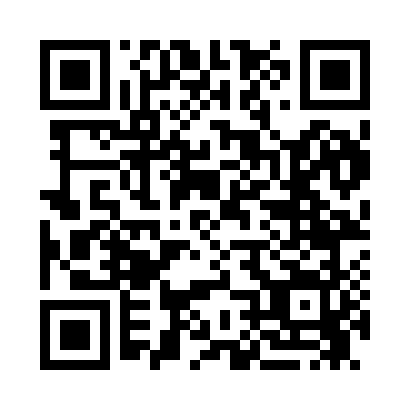 Prayer times for Wallula, Washington, USAMon 1 Jul 2024 - Wed 31 Jul 2024High Latitude Method: Angle Based RulePrayer Calculation Method: Islamic Society of North AmericaAsar Calculation Method: ShafiPrayer times provided by https://www.salahtimes.comDateDayFajrSunriseDhuhrAsrMaghribIsha1Mon3:085:091:005:118:5010:512Tue3:095:101:005:118:5010:503Wed3:105:101:005:118:5010:504Thu3:115:111:005:118:4910:495Fri3:125:121:005:118:4910:486Sat3:135:121:015:118:4910:477Sun3:155:131:015:118:4810:468Mon3:165:141:015:118:4810:459Tue3:175:151:015:118:4710:4410Wed3:195:151:015:118:4610:4311Thu3:205:161:015:108:4610:4212Fri3:225:171:015:108:4510:4013Sat3:235:181:025:108:4410:3914Sun3:255:191:025:108:4410:3815Mon3:265:201:025:108:4310:3616Tue3:285:211:025:108:4210:3517Wed3:305:221:025:108:4110:3318Thu3:315:231:025:098:4010:3219Fri3:335:241:025:098:3910:3020Sat3:355:251:025:098:3910:2921Sun3:365:261:025:098:3810:2722Mon3:385:271:025:088:3710:2523Tue3:405:281:025:088:3510:2424Wed3:425:291:025:088:3410:2225Thu3:435:311:025:078:3310:2026Fri3:455:321:025:078:3210:1827Sat3:475:331:025:068:3110:1628Sun3:495:341:025:068:3010:1529Mon3:505:351:025:058:2810:1330Tue3:525:361:025:058:2710:1131Wed3:545:381:025:048:2610:09